Clerk of the Board of Supervisors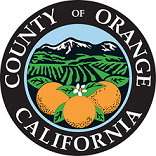 Assessment Appeals Application Processing, Suite 100P. O. Box 22023(714) 834-2331, Ext. 1 ** FAX (714) 834-4185Robin Stieler    	 					                                               	                                    Pamela RaineyClerk of the Board				                     			              Assessment Appeals Division Manager REQUEST FOR RECONSIDERATION OF APPLICATION FOR CHANGED ASSESSMENT AND 1604C WAIVERApplication No.: _____________________________________	APN/Assessment No.: _____________________________Applicant/Agent Name: _________________________________________________________________________________Mailing Address: ______________________________________________________________________________________City/State/Zip: _____________________________________________________________________________________Orange County Assessment Appeals Board Rule No. 27(B) requires you to make a formal request for reconsideration in writing. Please use this form and if you have any questions, contact the Clerk of the Board by calling the phone number listed above.        I/My client hereby request reconsideration of the Application for Changed Assessment referenced above. The reason for          not appearing at the assessment appeal hearing on (Date)_________________________ is (state reason below): Reason: _____________________________________________________________________________________________________________________________________________________________________________________________________________________________________________________________________________________________________________________________________________________________________________________________________________________I/My client first learned the result of the hearing referenced above on: (Date) _________________________________1604C WAIVER AGREEMENTThe provisions of Revenue & Taxation Code Section 1604(c) provide that the Assessment Appeals Board should hear evidence and make a final determination on an application for reduction of assessment of property within two (2) years of timely filing of the application, unless the taxpayer and the Appeals Board mutually agree in writing to an extension of time for the hearing. This waiver agreement extends the two year period in which the Assessment Appeals Board is required to conduct a hearing and make final determination on the above referenced application(s). This waiver can be cancelled. For cancellation details, contact the Clerk of the Board at (714) 834-2331, ext. 1.  I HEREBY AGREE TO AN EXTENSION OF TIME FOR THE HEARING ON THE AFORESTATED APPLICATON NO(S) BEYOND THE TWO-YEAR PERIOD OF MY TIMELY FILING.__________________________________________________      _______________________________________Signature							          Title (Applicant or Authorized Agent)__________________________________________________      _______________________________________Print Name							          Date